EnGeneIC Cancer Research Foundation Black Tie Dinner ReservationsLuna Park – Friday 11th August 2017Please complete form and fax to 02 9420 5877 or scan and email to info@engeneic.comPlease address queries to Simone Fisher sfisher@engeneic.com, 02 94205844Your name		__________________________________________________________________________________________Company		__________________________________________________________________________________________Postal Address	__________________________________________________________________________________________                                                          Suburb		_____________________________________	Postal Code	_________________________________Phone		_____________________________________	Email _________________________________________Tickets - Dinner, drinks and entertainmentEarly bird Individual (prior 16/6/2017) - $210 (includes a tax deductible voluntary donation of $70)Early bird Table (prior 16/6/2017) - $2000 (includes a tax deductible voluntary donation of $600)Individual - $230 (includes a tax deductible voluntary donation of $90)Table - $2200 (includes a tax deductible voluntary donation of $800)Booking & Seating AllocationI will be taking a table of tenI will be joining the table of _________________________________________I would like to be placed at a tableNames of Guests/Invoice Requirements     I am unable to attend the event but would like to make a tax deductible donation of $ _________________                            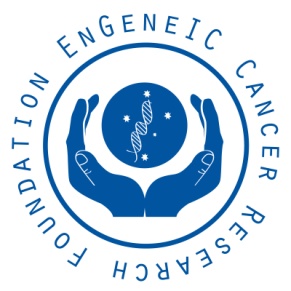 Payment Method              Visa              MasterCard           AMEX              EFT*            Cheque**	Card Number _____________________________________________________________Expiry Date  ________ /__________               CCV____________Name on Card ____________________________________________________________*EFT Details	EnGeneIC Cancer Research Foundation BSB: 034-036 ACC: 39-5046 (Westpac)	Use surname of person making reservation as a payment reference**Cheques	Please make cheques payable to the EnGeneIC Cancer Research Foundation	and mail to ECRF Black Tie Dinner, PO BOX 1643 Lane Cove NSW 1595Name(s)Dietary NeedsInvoice AmountReceipt to be issued in name of :Email for receipt